1.Subject of these Test Guidelines2.Material Required2.12.22.3In the case of seed, the seed should meet the minimum requirements for germination, species and analytical purity, health and moisture content, specified by the competent authority.  In cases where the seed is to be stored, the germination capacity should be as high as possible and should, be stated by the applicant.2.42.53.Method of Examination3.1Number of Growing CyclesThe minimum duration of tests should normally be a single growing cycle.The testing of a variety may be concluded when the competent authority can determine with certainty the outcome of the test.3.2Testing PlaceTests are normally conducted at one place.  In the case of tests conducted at more than one place, guidance is provided in TGP/9 “Examining Distinctness”. 3.3Conditions for Conducting the ExaminationThe tests should be carried out under conditions ensuring satisfactory growth for the expression of the relevant characteristics of the variety and for the conduct of the examination.3.3.2The optimum stage of development for the assessment of each characteristic is indicated by a number in the Table of Characteristics.  The stages of development denoted by each number are described in Chapter 8.Because daylight varies, color determinations made against a color chart should be made either in a suitable cabinet providing artificial daylight or in the middle of the day in a room without direct sunlight.  The spectral distribution of the illuminant for artificial daylight should conform with the CIE Standard of Preferred Daylight D 6500 and should fall within the tolerances set out in the British Standard 950, Part I.  These determinations should be made with the plant part placed against a white background.  The color chart and version used should be specified in the variety description.Based on its main use, the lotus is usually divided into three types, namely rhizome lotus (producing underground expanded rhizome for vegetable), seed lotus (producing seeds for food or medicine), and ornamental lotus (also called flower lotus for ornamental plant).3.4Test Design3.5Additional TestsAdditional tests, for examining relevant characteristics, may be established.4.Assessment of Distinctness, Uniformity and Stability4.1Distinctness 4.1.1General RecommendationsIt is of particular importance for users of these Test Guidelines to consult the General Introduction prior to making decisions regarding distinctness.  However, the following points are provided for elaboration or emphasis in these Test Guidelines. 4.1.2Consistent DifferencesThe differences observed between varieties may be so clear that more than one growing cycle is not necessary.  In addition, in some circumstances, the influence of the environment is not such that more than a single growing cycle is required to provide assurance that the differences observed between varieties are sufficiently consistent.  One means of ensuring that a difference in a characteristic, observed in a growing trial, is sufficiently consistent is to examine the characteristic in at least two independent growing cycles.4.1.3Clear DifferencesDetermining whether a difference between two varieties is clear depends on many factors, and should consider, in particular, the type of expression of the characteristic being examined, i.e. whether it is expressed in a qualitative, quantitative, or pseudo-qualitative manner.  Therefore, it is important that users of these Test Guidelines are familiar with the recommendations contained in the General Introduction prior to making decisions regarding distinctness.4.1.44.1.5Method of Observation The recommended method of observing the characteristic for the purposes of distinctness is indicated by the following key in the Table of Characteristics (see document TGP/9 “Examining Distinctness”, Section 4 “Observation of characteristics”):Type of observation:  visual (V) or measurement (M)“Visual” observation (V) is an observation made on the basis of the expert’s judgment.  For the purposes of this document, “visual” observation refers to the sensory observations of the experts and, therefore, also includes smell, taste and touch.  Visual observation includes observations where the expert uses reference points (e.g. diagrams, example varieties, side-by-side comparison) or non-linear charts (e.g. color charts).  Measurement (M) is an objective observation against a calibrated, linear scale e.g. using a ruler, weighing scales, colorimeter, dates, counts, etc.In cases where more than one method of observing the characteristic is indicated in the Table of Characteristics (e.g. VG/MG), guidance on selecting an appropriate method is provided in document TGP/9, Section 4.2.4.2Uniformity4.2.1It is of particular importance for users of these Test Guidelines to consult the General Introduction prior to making decisions regarding uniformity.  However, the following points are provided for elaboration or emphasis in these Test Guidelines: The assessment of uniformity for seed-propagated varieties should be according to the recommendations for cross-pollinated varieties in the General Introduction.4.2.4The assessment of uniformity for hybrid varieties depends on the type of hybrid and should be according to the recommendations for hybrid varieties in the General Introduction.4.2.54.3Stability4.3.1In practice, it is not usual to perform tests of stability that produce results as certain as those of the testing of distinctness and uniformity.  However, experience has demonstrated that, for many types of variety, when a variety has been shown to be uniform, it can also be considered to be stable.4.3.2Where appropriate, or in cases of doubt, stability may be further examined by testing a new seed or plant stock to ensure that it exhibits the same characteristics as those shown by the initial material supplied.5.Grouping of Varieties and Organization of the Growing Trial5.1The selection of varieties of common knowledge to be grown in the trial with the candidate varieties and the way in which these varieties are divided into groups to facilitate the assessment of distinctness are aided by the use of grouping characteristics.5.2Grouping characteristics are those in which the documented states of expression, even where produced at different locations, can be used, either individually or in combination with other such characteristics: (a) to select varieties of common knowledge that can be excluded from the growing trial used for examination of distinctness; and (b) to organize the growing trial so that similar varieties are grouped together.5.3The following have been agreed as useful grouping characteristics:5.4Guidance for the use of grouping characteristics, in the process of examining distinctness, is provided through the General Introduction and document TGP/9 “Examining Distinctness”.6.Introduction to the Table of Characteristics6.1Categories of Characteristics                                                                                                                                                                                                       6.1.1Standard Test Guidelines Characteristics
Standard Test Guidelines characteristics are those which are approved by UPOV for examination of DUS and from which members of the Union can select those suitable for their particular circumstances.
6.1.2Asterisked Characteristics
Asterisked characteristics (denoted by *) are those included in the Test Guidelines which are important for the international harmonization of variety descriptions and should always be examined for DUS and included in the variety description by all members of the Union, except when the state of expression of a preceding characteristic or regional environmental conditions render this inappropriate.
6.2States of Expression and Corresponding Notes                                                                                                                                                                                            6.2.1States of expression are given for each characteristic to define the characteristic and to harmonize descriptions.  Each state of expression is allocated a corresponding numerical note for ease of recording of data and for the production and exchange of the description.
6.2.2All relevant states of expression are presented in the characteristic.6.2.3Further explanation of the presentation of states of expression and notes is provided in document TGP/7 “Development of Test Guidelines”.  
6.3Types of Expression
An explanation of the types of expression of characteristics (qualitative, quantitative and pseudo-qualitative) is provided in the General Introduction.
6.4Example Varieties
Where appropriate, example varieties are provided to clarify the states of expression of each characteristic.
6.5Legend7.Table of Characteristics/Tableau des caractères/Merkmalstabelle/Tabla de caracteresEnglishEnglishfrançaisfrançaisdeutschespañolExample Varieties/
Exemples/
Beispielssorten/
Variedades ejemplo
Note/
Nota1.(*)QNMS|A/VG(+)30303030very shortvery shortNelumbo `Chuzi Luo`1very short to shortvery short to short2shortshortNelumbo `Xing Huo`3short to mediumshort to medium4mediummediumNelumbo `Yijian Lian`5medium to tallmedium to tall6talltallNelumbo lutea `Yellow Bird`7tall to very talltall to very tall8very tallvery tallNelumbo nucifera `Fen Bawang`92.QNMG/VG(+)30303030absentabsentNelumbo `Ai Xiangsi Hong`1very fewvery fewNelumbo `Jin Fuwa`2fewfewNelumbo nucifera `Zhongshan Hongtai`3mediummediumNelumbo nucifera `Honghu Hong`4manymanyNelumbo nucifera `Qian Ban`5very manyvery manyNelumbo `Hong Sijuan`63.(*)QNMS/VG30303030very smallvery smallNelumbo `Chuzi Luo`1very small to smallvery small to small2smallsmallNelumbo `Yanzhi Wan`3small to mediumsmall to medium4mediummediumNelumbo `Jiuhua Haoyue`5medium to largemedium to large6largelargeNelumbo nucifera `Qian Ban`7large to very largelarge to very large8very largevery largeNelumbo nucifera `Fen Bawang`94.(*)QLVG(+)20-3020-3020-3020-30absentabsentNelumbo `Cai Xia`1presentpresentNelumbo 'Furong Sajin'95.(*)PQVG(+)20-3020-3020-3020-30light or medium greenlight or medium green1dark greendark greenNelumbo lutea `Yellow Bird`2yellow greenyellow greenNelumbo nucifera `Baiyangdian Bai`36.(*)PQVG(+)20-3020-3020-3020-30rounded or nearly roundedrounded or nearly roundedNelumbo lutea `Yellow Bird`1ellipticelliptic2narrow ellipticnarrow elliptic37.(*)PQVG(+)20-3020-3020-3020-30strongly concavestrongly concave1moderately concavemoderately concaveNelumbo nucifera `Dan Sajin`2weakly concaveweakly concave3flatflatNelumbo `Jia Jingying`4concave center with dropping edgeconcave center with dropping edgeNelumbo nucifera `Elian 1`58.(*)QNVG(+)20-3020-3020-3020-30very roughvery roughNelumbo nucifera `Daye Chi`1roughroughNelumbo nucifera `Honghu Hong`2mediummedium3smoothsmoothNelumbo nucifera `Fenhong Lingxiao`4very smoothvery smoothNelumbo lutea `Yellow Bird`59.PQVG(+)20-3020-3020-3020-30roundedrounded1weakly concaveweakly concaveNelumbo `Honghe Zhanchi`2moderately concavemoderately concaveNelumbo `Danban Jinxia`3strongly concavestrongly concave410(*)QLVG(+)20-3020-3020-3020-30absentabsent1presentpresent911QNMG/VG(+)20-4020-4020-4020-40absent or very narrowabsent or very narrowNelumbo `Jia Jingying`1narrownarrowNelumbo nucifera `Honghu Hong`2mediummediumNelumbo `Yijian Lian`3broadbroad412QNMG(+)30303030very thinvery thinNelumbo `Chuzi Luo`1thinthinNelumbo `Hong Sijuan`2mediummedium3thickthickNelumbo nucifera `Honghu Hong`4very thickvery thickNelumbo nucifera `Fen Bawang`513QNVG(+)20-4020-4020-4020-40absent or very sparseabsent or very sparseNelumbo lutea `Yellow Bird`1sparsesparseNelumbo `Bian Lian`2mediummediumNelumbo nucifera `Honghu Hong`3densedenseNelumbo `Jia Jingying`414(*)PQVG(+)20-3020-3020-3020-30globosegloboseNelumbo 'Xiao Hong Dan'1ellipsoidellipsoidNelumbo `Jin Fuwa`2ovoidovoidNelumbo nucifera `Fenhong Lingxiao`3conicconicNelumbo nucifera `Dan Sajin`4narrow conicnarrow conicNelumbo `Tan Kong`515(*)PQVG20-3020-3020-3020-30greengreenNelumbo nucifera `Baiyangdian Bai`1green with purple-red edgegreen with purple-red edgeNelumbo `Furong Qipa`2green yellowgreen yellow3green redgreen redNelumbo `Jiangnan Mingzhu`4purple redpurple redNelumbo nucifera `Zhongshan Hongtai`5grey purplegrey purpleNelumbo `Yinxiang Xihu`616(*)QNVG(a)30303030earlyearlyNelumbo `Jiuhua Haoyue`1mediummediumNelumbo nucifera `Honghu Hong`2latelateNelumbo nucifera `Fenhong Lingxiao`317(*)QNMG30303030very shortvery short1shortshort2mediummediumNelumbo `Yijian Lian`3longlongNelumbo `Bian Lian`4very longvery longNelumbo nucifera `Fenhong Lingxiao`518(*)QNMS/VG30303030absent or very fewabsent or very fewNelumbo nucifera `Elian 1`1fewfewNelumbo `Bo Ai`2mediummediumNelumbo nucifera `Zhongshan Hongtai`3manymanyNelumbo `Hong Sijuan`4very manyvery manyNelumbo `Xing Huo`519(*)QNVG(+)30303030belowbelow1same levelsame levelNelumbo nucifera `Zhongshan Hongtai`2slightly aboveslightly aboveNelumbo `Hong Sijuan`3moderately abovemoderately aboveNelumbo nucifera `Honghu Hong`4strongly abovestrongly aboveNelumbo `Bian Lian`520(*)QNMG/VG(+)30303030very shortvery shortNelumbo `Chuzi Luo`1shortshortNelumbo `Yanzhi Wan`2mediummediumNelumbo `Bo Ai`3talltallNelumbo nucifera `Zhizun Qianban`4very tallvery tallNelumbo nucifera `Fen Bawang`521(*)QNMG/VG30303030very smallvery smallNelumbo `Chuzi Luo`1smallsmallNelumbo `Hong Sijuan`2mediummediumNelumbo `Yijian Lian`3largelargeNelumbo nucifera `Honghu Hong`4very largevery largeNelumbo nucifera `Fen Bawang`522(*)PQMG/VG(+)30303030singlesingleNelumbo nucifera `Honghu Hong`1semi-doublesemi-doubleNelumbo `Cai Xia`2doubledoubleNelumbo nucifera `Dan Sajin`3dual-layereddual-layeredNelumbo nucifera `Hongtai Lian`4thousand-petalledthousand-petalledNelumbo nucifera `Qian Ban`523(*)PQVG(+)30303030cup-shapedcup-shapedNelumbo `Furong Qipa`1bowl-shapedbowl-shapedNelumbo nucifera `Honghu Hong`2plate-shapedplate-shapedNelumbo `Jin Se`3Irregularly shapedIrregularly shapedNelumbo nucifera `Chenshan Feiyan`4head-shapedhead-shapedNelumbo nucifera `Zhizun Qianban`5ball-shapedball-shapedNelumbo 'Xiao Hong Dan'624(*)PQVG30303030whitewhiteNelumbo nucifera `Baiyangdian Bai`1greengreenNelumbo `Pujin Diecui`2yellowyellowNelumbo lutea `Yellow Bird`3orangeorangeNelumbo `Xingse Chunshan`4pink purplepink purpleNelumbo nucifera `Hongtai Lian`5red purplered purpleNelumbo `Weifang Mohong`6purplepurpleNelumbo 'Chenshan Zihe'725(*)QLVG(+)30303030evenly distributedevenly distributed1blendedblended2variegatedvariegatedNelumbo nucifera `Dan Sajin`326(*)QNVG30303030absent or very weakabsent or very weakNelumbo `Yijian Lian`1mediummediumNelumbo `Yi Xian`2strongstrongNelumbo `Bian Lian`327(*)QNMG/VG(+)30303030very fewvery fewNelumbo `Xianxian Yuzhi`1fewfewNelumbo nucifera `Honghu Hong`2mediummediumNelumbo `Jin Se`3manymanyNelumbo nucifera `Zhongshan Hongtai`4very manyvery manyNelumbo `Youyi Mudan`528(*)PQVG30303030obovateobovate1long-obovatelong-obovate2obovate-lanceolateobovate-lanceolateNelumbo `Yijian Lian`3oblanceolateoblanceolate4clawedclawedNelumbo `Jiangnan Mingzhu`5long-oblanceolatelong-oblanceolateNelumbo `Tan Kong`629(*)QNMS/VG(+)30303030very smallvery smallNelumbo `Chuzi Luo`1smallsmall2mediummediumNelumbo `Yanzhi Wan`3largelargeNelumbo `Yijian Lian`4very largevery largeNelumbo nucifera `Fen Bawang`, Nelumbo nucifera `Honghu Hong`530(*)PQVG(+)30303030RHS Colour Chart (indicate reference number)RHS Colour Chart (indicate reference number)31(*)PQVG(+)30303030throughoutthroughout1distal three quartersdistal three quarters2distal halfdistal half3basal halfbasal half4basal three quartersbasal three quarters532(*)PQVG30303030absentabsent1whitewhite2yellowyellow3orangeorange4greengreen5pinkpink6redred8purplepurple933(*)QNVG30303030at tipat tip1distal quarterdistal quarter2distal halfdistal half3distal three quartersdistal three quarters4basal three quartersbasal three quarters5throughoutthroughout6basal halfbasal half7basal quarterbasal quarter8at baseat base9at marginat margin10irregularirregular1134(*)PQVG30303030acuteacute1acuminateacuminateNelumbo `Xianxian Yuzhi`2abtuseabtuse3roundedrounded4retuseretuseNelumbo `Jingshui Guanyin`535QNVG(+)30303030absent or weakabsent or weakNelumbo nucifera `Zhongri Youyi`1mediummediumNelumbo nucifera `Honghu Hong`2strongstrongNelumbo nucifera `Taikong 36`336(*)QNMG/VG30303030absentabsentNelumbo nucifera `Zhizun Qianban`1very fewvery fewNelumbo `Piaocheng Fanying`2fewfewNelumbo nucifera `Zhongshan Hongtai`3mediummediumNelumbo `Hong Sijuan`4manymanyNelumbo `Yijian Lian`5very manyvery manyNelumbo nucifera `Jianxuan 17`637(*)QLVG30303030yellowyellow1orangeorange238(*)PQVG30303030whitewhiteNelumbo nucifera `Baiyangdian Bai`1white with purple-pink spotted apexwhite with purple-pink spotted apexNelumbo `Hong Mudan`2light-yellowlight-yellowNelumbo lutea `Yellow Bird`3purple-pinkpurple-pinkNelumbo `Yijian Lian`4purple-redpurple-redNelumbo `Gudu Jiangfang`5dark-brown in upper partdark-brown in upper part639PQVG(+)30303030obvateobvate1long obvatelong obvate2long ellipsoidlong ellipsoid3hastiformhastiformNelumbo `Jiangnan Mingzhu`440(*)QNMS30303030very shortvery short1shortshortNelumbo nucifera `Fenhong Lingxiao`2mediummediumNelumbo nucifera `Honghu Hong`3longlongNelumbo `Ms. Perry D. Slocum`4very longvery longNelumbo `Jin Fuwa`541(*)QNVG(+)20-3020-3020-3020-30normalnormalNelumbo nucifera `Honghu Hong`1partially bubbledpartially bubbled2completely bubbledcompletely bubbledNelumbo `Qinhuai Yueye`3partially petaloidpartially petaloidNelumbo `Huang Lingyang`4completely petaloidcompletely petaloidNelumbo nucifera `Zhizun Qianban`542(*)QNMG20-4020-4020-4020-40absentabsentNelumbo nucifera `Qian Ban`1very fewvery fewNelumbo `Hong Sijuan`2fewfewNelumbo `Chuzi Luo`3mediummediumNelumbo `Yi Xian`4manymanyNelumbo nucifera `Taikong 36`5very manyvery manyNelumbo nucifera `Jianxuan 17`643PQVG(+)30303030yellowyellow1green-yellowgreen-yellow2yellow-greenyellow-green3greengreenNelumbo `Cuixin Xiangyang`444(*)QNVG(+)20-3020-3020-3020-30normalnormal1partially degeneratedpartially degeneratedNelumbo nucifera `Hongtai Lian`2absentabsentNelumbo nucifera `Zhizun Qianban`345PQVG(+)30-4030-4030-4030-40trumpet-shapedtrumpet-shapedNelumbo `Hong Sijuan`1obconicalobconicalNelumbo nucifera `Jin Furong 2`2cup-shapedcup-shapedNelumbo `Jin Fuwa`3bowl-shapedbowl-shapedNelumbo `Perry`s Giant Suburst`4oblateoblate5umbrella-shapedumbrella-shapedNelumbo nucifera `Thai Hongyuan`646PQVG(+)30-4030-4030-4030-40grey-greengrey-greenNelumbo `Cuixin Xiangyang`1greengreenNelumbo nucifera `Honghu Hong`2green-yellowgreen-yellow3purple-redpurple-redNelumbo `Cai Xia`447(*)PQVG(+)30-4030-4030-4030-40concaveconcaveNelumbo nucifera `Jin Furong 2`1plate-like concaveplate-like concave2flatflat3slightly convexslightly convex4convexconvex548(*)PQVG(+)30-4030-4030-4030-40absent or very shallowabsent or very shallowNelumbo nucifera `Jianxuan 17`1shallowshallow2mediummediumNelumbo `Jiuhua Haoyue`3deepdeep449(*)QNVG30-4030-4030-4030-40absentabsentNelumbo nucifera `Zhizun Qianban`1very lowvery low2lowlowNelumbo `Moling Qiuse`3mediummediumNelumbo `Jiuhua Haoyue`4highhighNelumbo nucifera `Jin Furong 2`5very highvery highNelumbo nucifera `Honghu Hong`650(*)QNMG30-4030-4030-4030-40belowbelow1same levelsame level2weakly aboveweakly above3moderately abovemoderately above4strongly abovestrongly above551(*)PQVG(+)30-4030-4030-4030-40narrow ellipsoidnarrow ellipsoid1narrow obovoidnarrow obovoidNelumbo `Jiuhua Haoyue`2narrow ovoidnarrow ovoid3ellipsoidellipsoid4obovoidobovoid5ovoidovoid6globosegloboseNelumbo nucifera `Honghu Hong`752(*)PQVG(+)30-4030-4030-4030-40absentabsent1weakweakNelumbo nucifera `Dan Sajin`2mediummediumNelumbo nucifera `Honghu Hong`3strongstrongNelumbo `Yijian Lian`453(*)QNMG(+)30-4030-4030-4030-40very smallvery smallNelumbo `Chuzi Luo`1smallsmall2mediummediumNelumbo nucifera `Honghu Hong`3largelargeNelumbo `Jiuhua Haoyue`4very largevery largeNelumbo nucifera `Jianxuan 17`554(*)PQVG(+)30-4030-4030-4030-40brownbrownNelumbo lutea `Yellow Bird`1grey-browngrey-brownNelumbo `Ms. Perry D. Slocum`2graygrayNelumbo nucifera `Honghu Hong`3black or dark brownblack or dark brownNelumbo `Jiuhua Haoyue`455(*)QNVG(+)30-4030-4030-4030-40absent or weakabsent or weakNelumbo nucifera `Honghu Hong`1mediummediumNelumbo `Yanzhi Wan`2strongstrongNelumbo `Perry`s Giant Suburst`356QNVG(+)30-4030-4030-4030-40absent or weakabsent or weakNelumbo nucifera `Yingquan Xike`1mediummediumNelumbo `Jiuhua Haoyue`2strongstrong357(*)QNVG(+)30-4030-4030-4030-40absent or weakabsent or weakNelumbo nucifera `Honghu Hong`1mediummediumNelumbo `Jiuhua Haoyue`2strongstrong358(*)PQVG(+)30-4030-4030-4030-40whitewhiteNelumbo nucifera `Elian 1`1yellow brownyellow brown2brown redbrown red359(*)QNVG40404040earlyearlyNelumbo nucifera `Elian 7`1mediummediumNelumbo nucifera `Elian 6`2latelateNelumbo nucifera `Elian 8`360(*)QNMG/VG40-5040-5040-5040-50very thinvery thinNelumbo nucifera `Fenhong Lingxiao`1thinthinNelumbo `Bian Lian`2mediummediumNelumbo `Hong Sijuan`3thickthickNelumbo `Wu Fei`4very thickvery thickNelumbo nucifera `Elian 1`561(*)QNMG/VG(b)40-5040-5040-5040-50absent or very fewabsent or very fewNelumbo nucifera `Fenhong Lingxiao`1fewfew2mediummedium3manymanyNelumbo nucifera `Elian 1`462(*)PQVG40-5040-5040-5040-50ovoid or ellipsoidovoid or ellipsoid1short tubularshort tubular2medium tubularmedium tubularNelumbo nucifera `Elian 1`3long tubularlong tubularNelumbo nucifera `Zhongshan Hongtai`4very long tubularvery long tubular563(*)QNVG(+)40-5040-5040-5040-50fewfew1mediummedium2manymany364(*)QNMG/VG(+)40-5040-5040-5040-50absent or very fewabsent or very fewNelumbo nucifera `Fenhong Lingxiao`1fewfewNelumbo nucifera `Zhongshan Hongtai`2mediummedium3manymany4very manyvery many565(*)QLVG(+)40-5040-5040-5040-50acuteacute1obtuseobtuse266(*)PQVG40-5040-5040-5040-50whitewhiteNelumbo nucifera `Anhui Piaohua`1light-yellowlight-yellow2purple-redpurple-red3light-brownlight-brownNelumbo nucifera `Jinghua Dabai`467QLVG40-5040-5040-5040-50smoothsmoothNelumbo nucifera `Anhui Piaohua`1roughrough268(*)QLVG40-5040-5040-5040-50crispycrispyNelumbo nucifera `Elian 1`1intermediateintermediateNelumbo nucifera `Elian 4`2starchystarchyNelumbo nucifera `Elian 5`3CharacteristicsExample VarietiesNoteCharacteristicsExample VarietiesNoteCharacteristicsExample VarietiesNoteCharacteristicsExample VarietiesNoteCharacteristicsExample VarietiesNoteCharacteristicsExample VarietiesNote[End of document]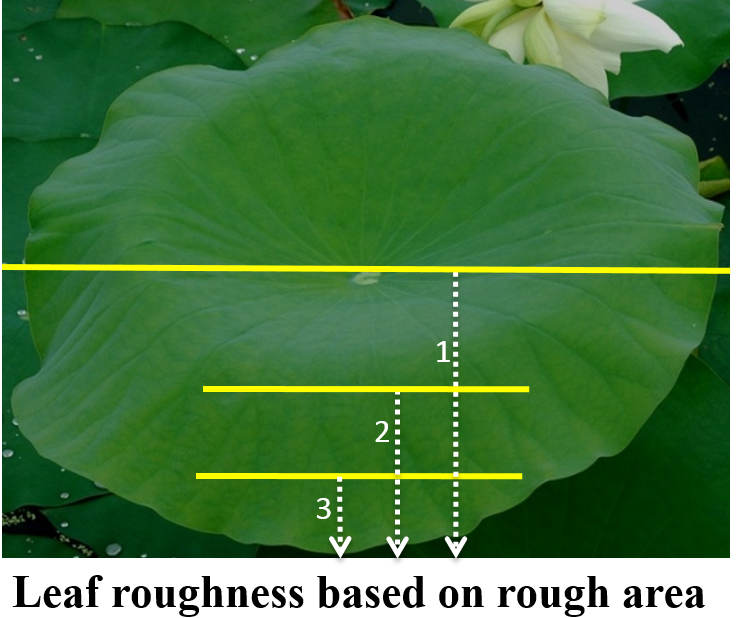 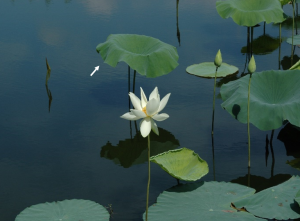 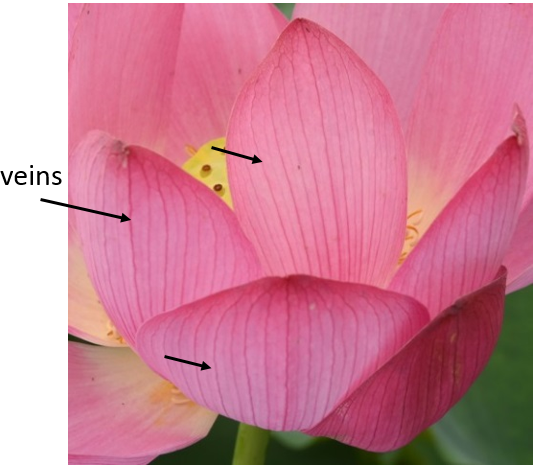 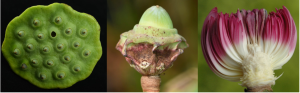 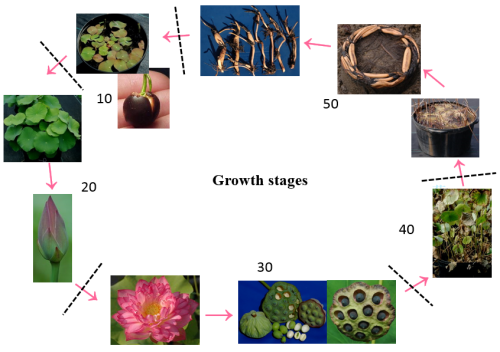 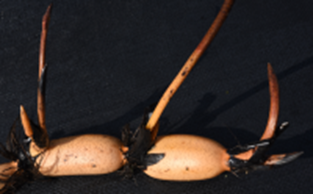 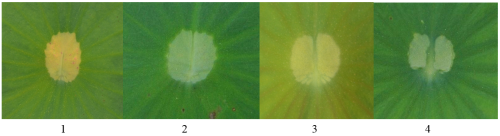 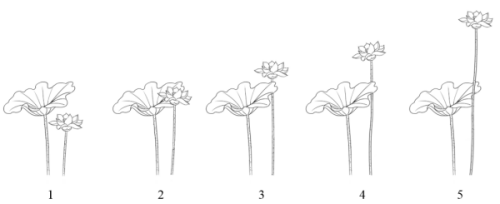 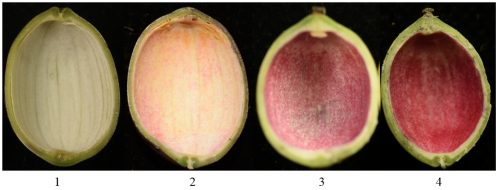 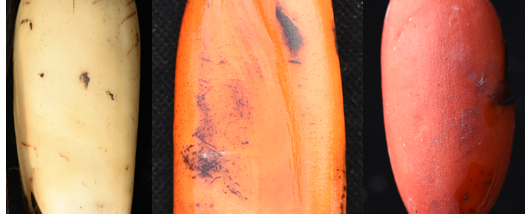 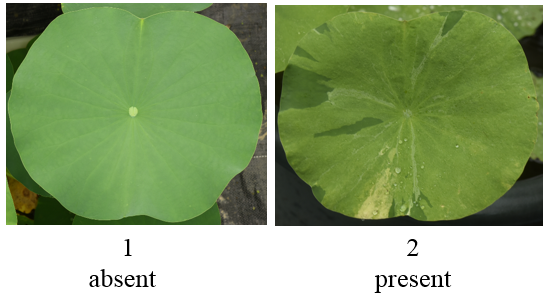 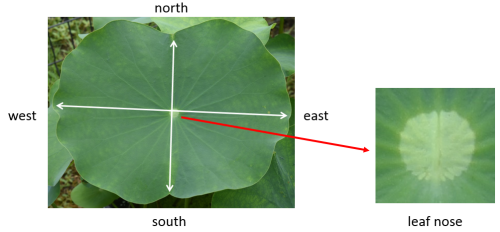 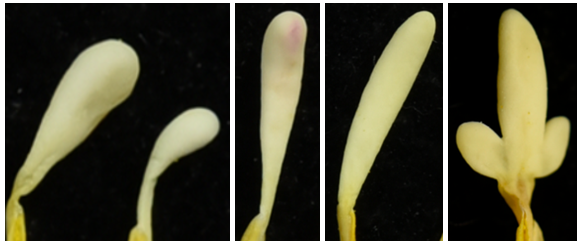 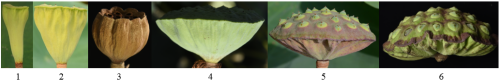 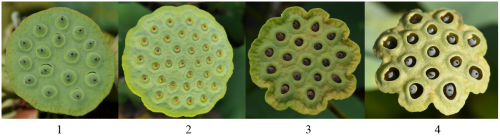 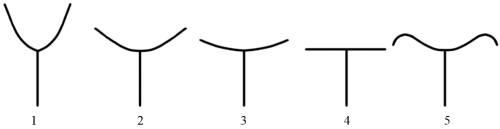 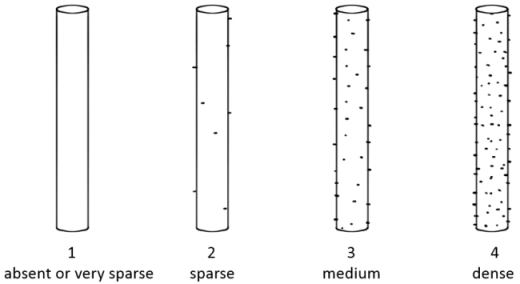 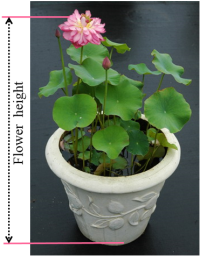 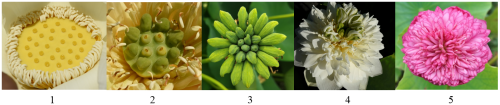 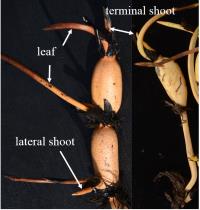 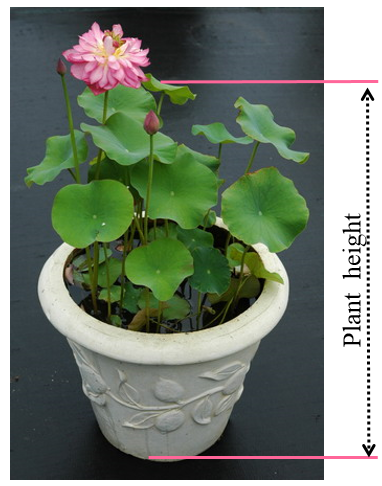 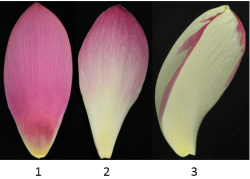 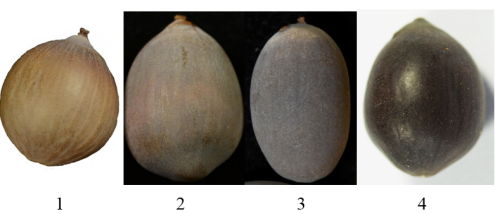 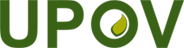 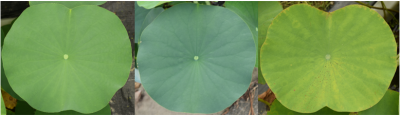 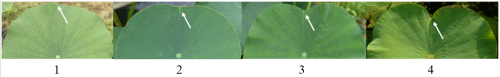 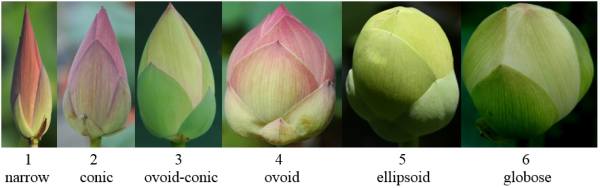 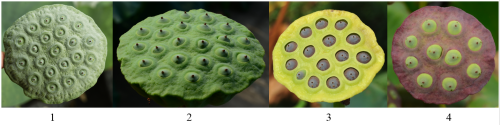 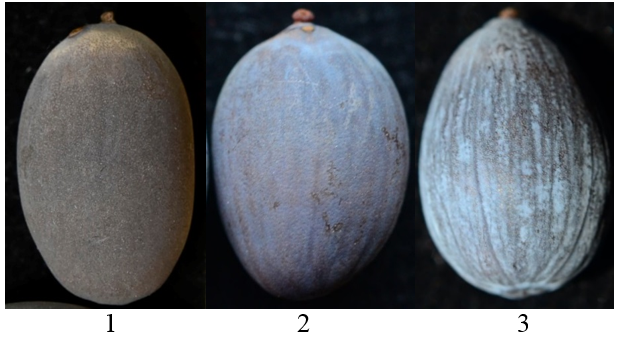 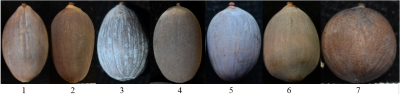 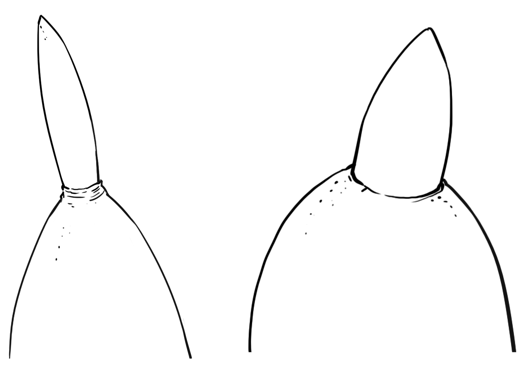 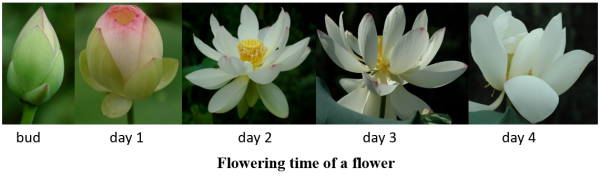 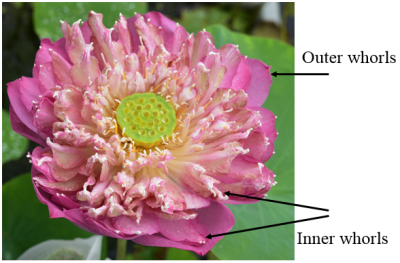 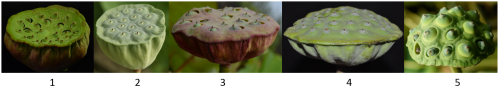 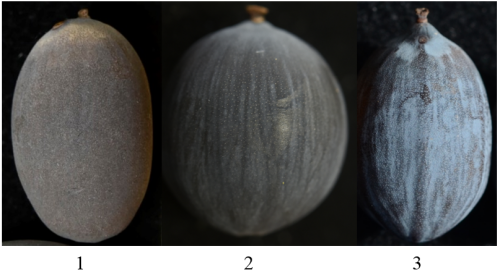 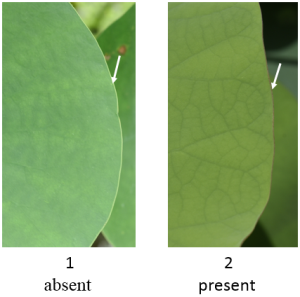 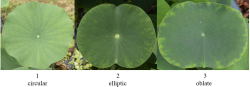 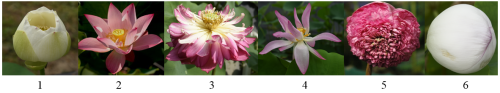 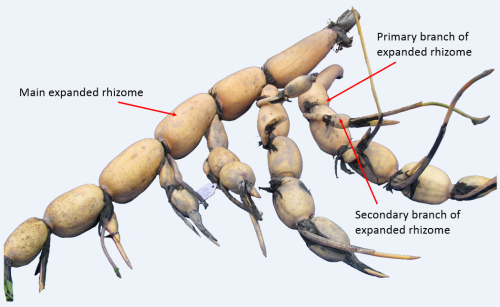 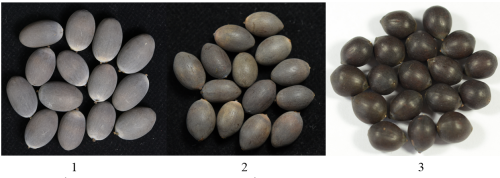 